Ster van de week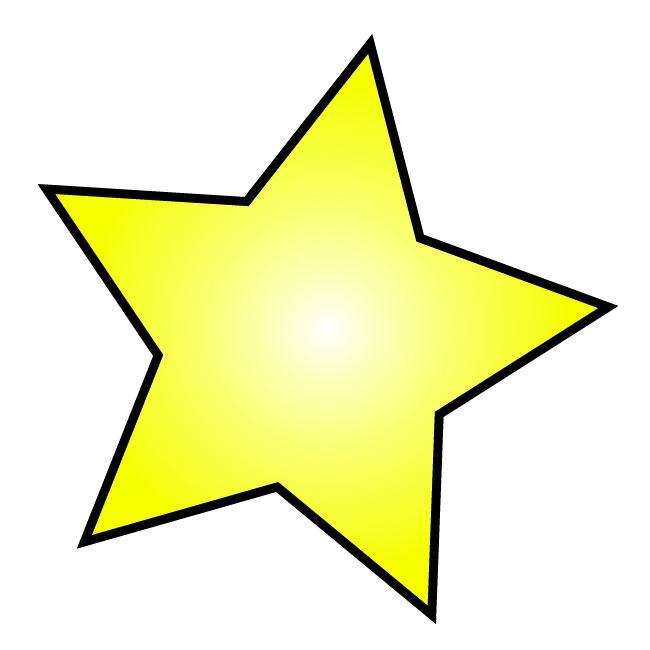 